Kontrola stanu technicznego systemu ogrzewania, z uwzględnieniem efektywności energetycznej kotłów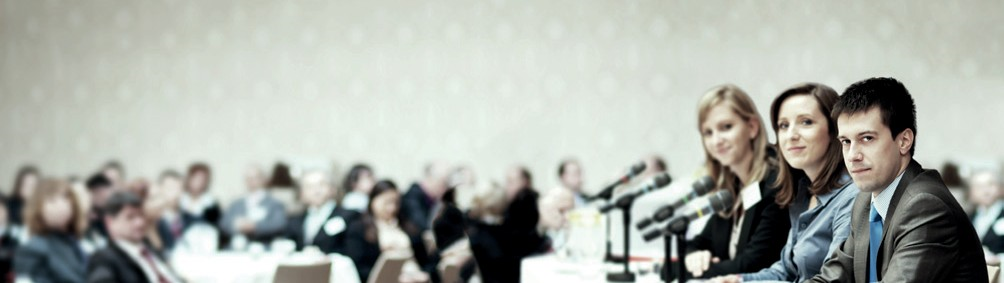 Termin14 września 2021Centrum Promocji Bezpieczeństwa Technicznego UDT,ul. Piłsudskiego 25/2742-200 CzęstochowaCzas trwaniaSzkolenie jednodniowe4 godziny szkoleniowe (po 45 minut każda)Cena udziału290 zł netto + 23% VAT od uczestnikaOrganizatorUrząd Dozoru TechnicznegoOddział terenowy w KatowicachBiuro w Częstochowie42-218 Częstochowa,ul. Kilińskiego 115UDT nie wyraża zgody na jakąkolwiek formę utrwalania, powielania, udostępniania lub nagrywania przebiegu szkolenia. Treść szkolenia i materiały szkoleniowe objęte są prawami autorskimi.Zapraszamy do udziału w szkoleniuadministratorów / zarządców / właścicieli budynków mieszkalnych, oświatowych, biurowych, użyteczności publicznej, w których źródłem ogrzewania i ciepłej wody użytkowej są kotłyszefów ruchu zakładów, w których eksploatowane są kotły pracujące na potrzeby ogrzewania, ciepłej wody użytkowej, wentylacji mechanicznej hal produkcyjnychProgram ramowyPrzepisy prawa dotyczące oceny efektywności energetycznej kotłów i instalacji grzewczychPrzegląd kotłów (rodzaje, podział, terminologia, budowa, itp.)Zakres czynności przy wykonywaniu kontroli efektywności energetycznej kotłów i instalacji grzewczych;Wzory dokumentów z kontroli systemu ogrzewaniaPraktyczne porady na temat poprawy efektywności energetycznej kotłówInformacje na temat sprawności instalacji grzewczych oraz automatyki kotłowejZaplecze techniczno-sprzętowe niezbędne do wykonywania oceny efektywności energetycznej kotłów i instalacji grzewczychCena obejmujeMateriały szkolenioweZaświadczenie o ukończeniu szkoleniaPosiłek i poczęstunki w przerwach szkoleniaInformacje i zgłoszeniaZgłoszenia prosimy nadsyłać do dnia 6 września 2021tel.  32 784 77 06, kom. 728 423 323, e-mail: aleksandra.borys@udt.gov.pl;Informacja o szkoleniu znajduje się na stronie internetowej www.udt.gov.pl (zakładka: Obszary działania – Szkolenia i konferencje)Kontrola stanu technicznego systemu ogrzewania, z uwzględnieniem efektywności energetycznej kotłów14 września 202108:15 – 08:30	Rejestracja uczestników08:30 – 10:00	Przepisy prawa dotyczące oceny efektywności energetycznej kotłów i instalacji grzewczych	Przegląd kotłów (rodzaje, podział, terminologia, budowa, itp.)Zakres czynności przy wykonywaniu kontroli efektywności energetycznej kotłów i instalacji grzewczychWzory dokumentów z kontroli systemu ogrzewania10:00 – 10:15	Przerwa kawowa10:15 – 11:45 	Praktyczne porady na temat poprawy efektywności energetycznej kotłów	Informacje na temat sprawności instalacji grzewczych oraz automatyki kotłowejZaplecze techniczno-sprzętowe niezbędne do wykonywania oceny efektywności energetycznej kotłów i instalacji grzewczychPytania i dyskusja, zakończenie szkoleniaKontrola stanu technicznego systemu ogrzewania, z uwzględnieniem efektywności energetycznej kotłówZgłoszenie udziału w szkoleniu EfEnKo-2_Cz-wa w dniu 14 września 2021Dane Zgłaszającego do faktury		(PROSIMY O WYPEŁNIENIE FORMULARZA DRUKOWANYMI LITERAMI)Firma lub osoba fizyczna: Adres: Adres do korespondencji (jeśli inny niż powyżej): Telefon, Fax: Adres e-mail: NIP lub PESEL: Wyrażam zgodę na przekazywanie przez UDT informacji handlowej oraz kontakt w celach marketingowych drogą elektroniczną oraz przez telefon zgodnie z obowiązującymi przepisami prawa.TAK 	NIE  	Podpis: Powyższa zgoda jest udzielana dobrowolnie i służy jedynie ułatwieniu przedstawiania Zgłaszającemu informacji handlowych o ofercie UDT. Zgłaszający może w każdej chwili wycofać powyższą zgodę.Zgłaszamy udział w szkoleniu następujących osób:Opłata za szkolenie wynosi: 290 zł netto + 23% VAT od uczestnikaW przypadku nieobecności na szkoleniu i braku zgłoszenia rezygnacji z udziału, a także w przypadku rezygnacji z udziału w szkoleniu na mniej niż 5 dni przed planowanym terminem rozpoczęcia szkolenia, Urzędowi Dozoru Technicznego przysługuje prawo do 40% pełnej opłaty za szkolenie.……………………………………………………………………………………………………data i czytelny podpis, pieczątka osoby upoważnionej do zaciągania zobowiązań w imieniu Zgłaszającego(osoba wskazana w KRS do reprezentacji firmy lub posiadająca upoważnienie do zaciągania zobowiązań finansowych)lub data i czytelny podpis osoby fizycznej zgłaszającej swój udział w szkoleniuZgłoszenia prosimy przesyłać pocztą elektroniczną na adres mailowy: aleksandra.borys@udt.gov.pl do dnia 6 września 2021. UDT potwierdzi termin szkolenia do dnia 7 września 2021.Po otrzymaniu potwierdzenia terminu istnieje możliwość** uiszczenia opłaty za szkolenie (podając tytuł wpłaty: EfEnKo-2_Cz-wa) na konto Urząd Dozoru Technicznego, ul. Szczęśliwicka 34, 02-353 WarszawaBank Gospodarstwa Krajowego nr konta: 91 1130 1017 0020 1214 7720 0005W przypadku nieuiszczenia opłaty przed szkoleniem, po zakończeniu szkolenia wystawiona zostanie faktura z terminem płatności 30 dni od daty wystawienia.**w przypadku osób fizycznych konieczne jest uiszczenie opłaty przed szkoleniem.*ZASADY OCHRONY DANYCH OSOBOWYCHDanymi osobowymi Zgłaszającego, jego pracowników lub innych zgłoszonych osób, do których przetwarzania UDT jest uprawniony, są w szczególności dane osobowe niezbędne do prowadzenia dokumentacji dotyczącej realizacji zgłoszenia, w tym do wystawiania dokumentów końcowych.Administratorem danych osobowych jest Prezes Urzędu Dozoru Technicznego z siedzibą w Warszawie, ul. Szczęśliwicka 34, kod pocztowy 02-353.Kontakt z wyznaczonym przez Administratora Danych Osobowych – Inspektorem Ochrony Danych, możliwy jest za pośrednictwem poczty elektronicznej (adres: iod@udt.gov.pl), oraz strony internetowej (www.udt.gov.pl).Dane osobowe będą przetwarzane wyłącznie w celu realizacji zgłoszenia, (na podstawie art. 6 ust. 1 lit. b) lub w prawnie uzasadnionym interesie Administratora Danych Osobowych (na podstawie art. 6 ust 1 lit f) Rozporządzenia Parlamentu Europejskiego i Rady z dnia 27 kwietnia 2016 r. w sprawie ochrony osób fizycznych w związku z przetwarzaniem danych osobowych i w sprawie swobodnego przepływu takich danych oraz uchylenia dyrektywy 95/46/WE (Dz. Urz. UE L 119 z 4.05.2016). Prawnie uzasadnionym interesem, na który powołuje się Administrator Danych Osobowych, jest przekazywanie danych w celu obsługi technicznej, informatycznej, statystycznej oraz w celu prowadzenia i utrzymania dokumentacji wynikającej z obowiązków wobec jednostek kontrolujących.Odbiorcami danych osobowych będą jedynie podmioty przewidziane przepisami powszechnie obowiązującego prawa.Dane osobowe będą przetwarzane przez okres niezbędny do realizacji i rozliczenia zgłoszenia z uwzględnieniem wymogów wynikających z przepisów prawa. W związku z przetwarzaniem danych osobowych, podmiotom określonym w ust. 1 przysługuje prawo dostępu do treści swoich danych, prawo do ich sprostowania, usunięcia, ograniczenia przetwarzania, prawo do przenoszenia danych (jeśli ma zastosowanie), prawo wniesienia sprzeciwu, prawo do cofnięcia zgody w dowolnym momencie bez wpływu na zgodność z prawem przetwarzania, którego dokonano na podstawie zgody przed jej cofnięciem oraz prawo do wniesienia skargi do Prezesa Urzędu Ochrony Danych Osobowych.Podanie danych osobowych jest dobrowolne, niemniej jest warunkiem realizacji zgłoszenia.Imię i nazwisko, zajmowane stanowiskoNa podstawie Rozporządzenia Parlamentu Europejskiego i Rady (UE) nr 2016/679 z dnia 27 kwietnia 2016 r. w sprawie ochrony osób fizycznych w związku z przetwarzaniem danych osobowych i w sprawie swobodnego przepływu takich danych oraz uchylenia dyrektywy 95/46/WE, wyrażam zgodę na przetwarzanie przez Prezesa Urzędu Dozoru Technicznego (Administratora Danych Osobowych), moich danych osobowych zawartych w zgłoszeniu, na potrzeby związane z realizacją szkolenia. Potwierdzam, że zapoznałem się z poniższymi zasadami ochrony danych osobowych.*TAK 	NIE Podpis zgłaszanej osobyTAK 	NIE Podpis zgłaszanej osoby